Istituto comprensivo “Ugo Foscolo” di VescovatoVerifica finale di scienze – classe terzaNome………………………………………data………………..Osserva attentamente l’immagine e rispondi alle domande:1-I produttori assorbono dal terreno:□ lo zucchero e l’acqua per fabbricare il nutrimento.□ i sali minerali e l’acqua per fabbricarsi il nutrimento.□ solo acqua.2- I consumatori primari si nutrono di:□ vegetali□ di altri animali□ di rifiuti o animali morti3- I funghi sono dei decompositori e hanno il compito di:□ fornire cibo ai consumatori di secondo grado□ decomporre animali morti e rifiuti□fornire energia ai consumatori di primo grado4- I consumatori di secondo e terzo grado si nutrono di:□ esclusivamente di vegetali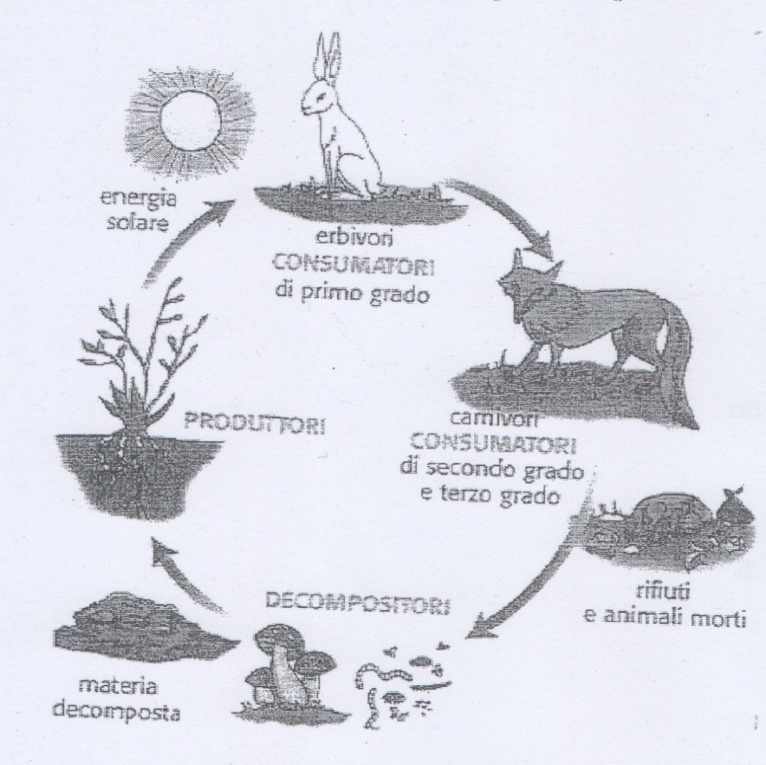 □ di materia decomposta□ di consumatori di primo grado5-  Le piante sono dei:□ produttori□ consumatori□ decompositori6- Il coniglio è un:□ produttore□ consumatore□ decompositori7- La volpe è un:□ produttore□ consumatore di primo grado□ consumatore di secondo grado8- I funghi sono dei:□ produttori□ consumatori□ decompositori9- Il bruco che mangia una foglia è un:□ consumatore terziario□ consumatore secondario□ consumatore  secondario10- I consumatori primari si nutrono di:□ altri animali□ insetti□ vegetali11- L’ecosistema è formato:□ solo da erbivori□ dalle relazioni che si stabiliscono tra gli esseri viventi e l’ambiente in cui vivono□ da consumatori di secondo e terzo grado12 - Il più grande ecosistema della terra è:□ il deserto□ il mare□ la foresta pluviale13- Chi trovi sempre alla fine di una catena alimentare:□ consumatori terziari□ decompositori□ produttori14- I vertebrati:□ hanno lo scheletro esterno□ hanno una corazza rigida che li ricopre□ hanno lo scheletro interno15 - Gli invertebrati:□ hanno lo scheletro esterno□ hanno una struttura ossea solo negli arti□ non hanno lo scheletro interno16- Il lombrico è: □ un consumatore terziario□ un invertebrato□ un vertebrato17- Il cavallo è:□ un invertebrato□ un vertebrato□ un decompositore18- Una pianta è format da:□ Foglia, fusto, radici, vasi linfatici, fiore, frutto, seme□ Foglia, radici, vasi linfatici, frutto, seme□ Foglia, fusto, radici, vasi linfatici, seme19- Per prodursi il cibo le piante:□ prendono l’ossigeno dall’aria□ mettono in atto la fotosintesi clorofilliana□ catturano piccoli insetti con le foglie20- La fotosintesi clorofilliana produce:□ ossigeno, amido e zucchero□ anidride carbonica□ energia termica………/ 20 ITEMS    VOTO:……  FIRMA:………….CRITERI DI VALUTAZIONE:10 = 0 errori9 = 1- 2 errori8 = 3 - 4 errori7 = 5 - 6 errori6 = 7 - 8 errori5 = più di 9 errori